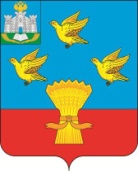 РОССИЙСКАЯ ФЕДЕРАЦИЯОРЛОВСКАЯ ОБЛАСТЬЛИВЕНСКИЙ РАЙОННЫЙ СОВЕТ НАРОДНЫХ ДЕПУТАТОВ						РЕШЕНИЕ_________________  №______                              Принято на _____ заседанииг. Ливны						      Ливенского районного Совета						                           народных депутатовО внесении изменений в  приложение  к решению Ливенского районного Совета народных депутатов от 12 ноября 2021 года  №3/20-РС «Об утверждении Положения «О материальном и социальном обеспечении  председателя контрольно-счетной  палаты  Ливенского района Орловской области»В  соответствии со статьей 134 Трудового кодекса Российской Федерации, в целях уточнения материального обеспечения председателя контрольно-счетной палаты Ливенского района Орловской области,Ливенский районный Совет народных депутатов  р е ш и л:1. Внести в приложение к решению Ливенского районного Совета народных депутатов от 12 ноября 2021 года № 3/20-РС «Об утверждении Положения          «О материальном и социальном обеспечении председателя контрольно-счетной палаты Ливенского района Орловской области»  (газета «Ливенский край» от       16 ноября 2021 года № 21), (в редакции решений Ливенского районного Совета народных депутатов от 23 декабря 2021 года № 5/57-РС (газета «Ливенский край» от 24 декабря 2021 года № 26), от 22 декабря 2022 года № 16/201-РС (газета «Ливенский край» от 23 декабря 2022 года № 22), от 6 декабря 2023 года             № 25/327-РС (газета «Ливенский край» от 8 декабря 2023 года №25), следующие изменения:1.1. в статье 2:1) абзац третий  пункта 1.1.  части 1 изложить в следующей редакции: «Размер базового должностного оклада председателя контрольно-счетной палаты ежегодно индексируется в связи с ростом потребительских цен на товары и услуги в целях обеспечения повышения уровня реального содержания заработной платы.»2) пункт 1.1. части 1 дополнить абзацем четыре следующего содержания:«При перерасчете оплаты труда председателя контрольно-счетной палаты размер должностного оклада, а также размер ежемесячных и иных дополнительных выплат округлять в расчете на каждую штатную единицу до целого рубля в сторону увеличения.»2. Направить настоящее решение главе Ливенского района для подписания и опубликования.3. Разместить настоящее решение на официальном сайте администрации Ливенского района Орловской области в информационно-телекоммуникационной сети «Интернет».4. Настоящее решение вступает в силу после его официального опубликования. 5. Контроль за исполнением настоящего решения возложить на постоянную депутатскую комиссию по экономической политике, бюджету, налогам, муниципальной собственности и землепользованию (В.И. Своротов).   Председатель Совета                                                                      М.Н. Савенкова   Глава района                                                                                     А.И. Шолохов